WW2 Recipes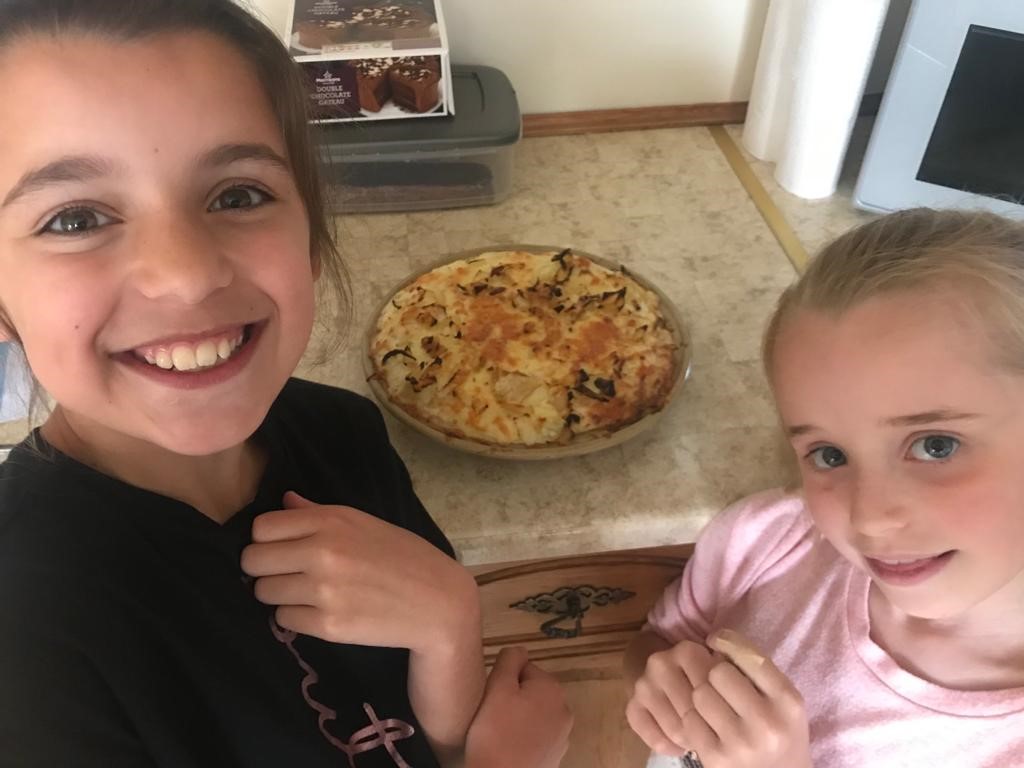 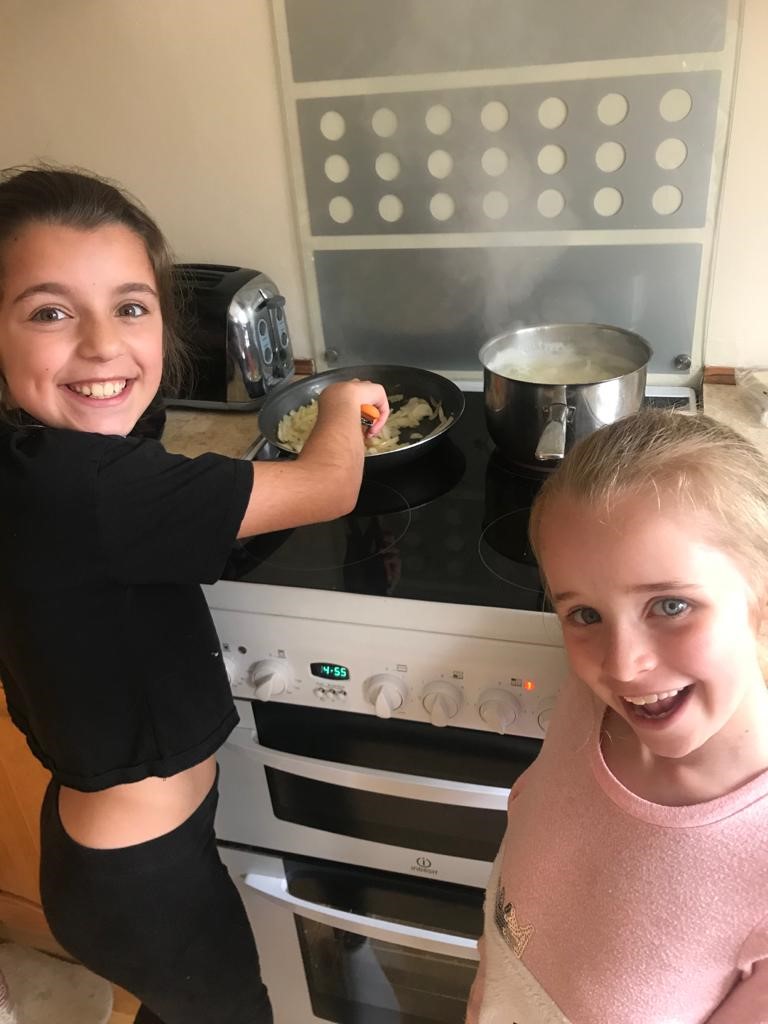 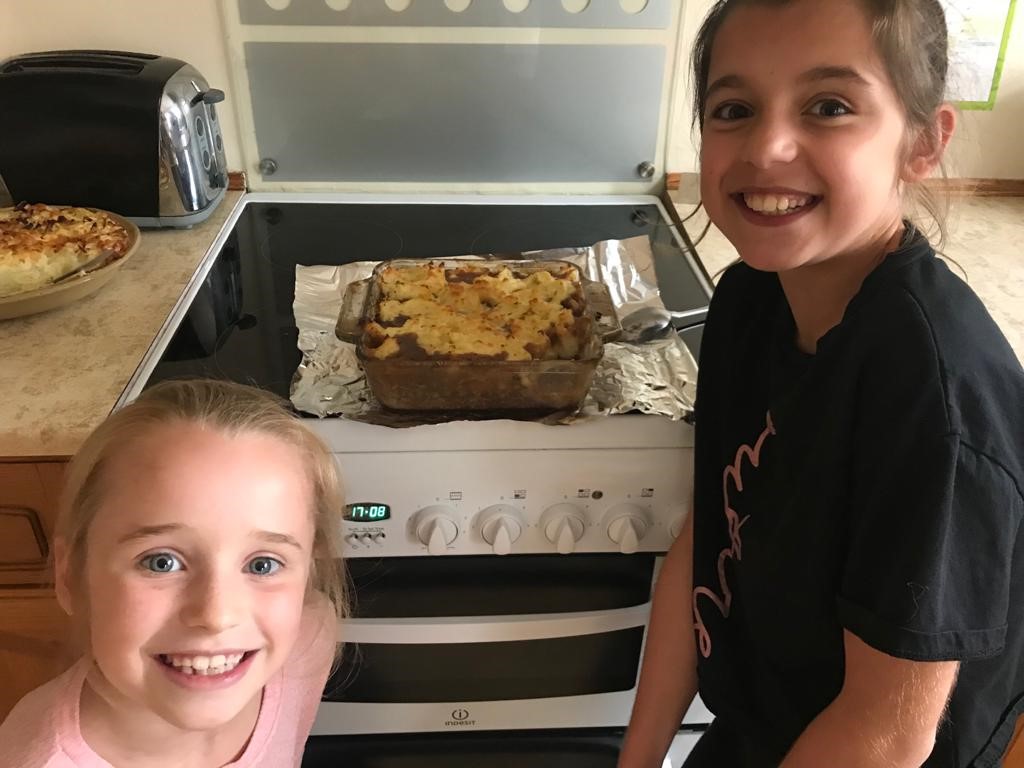 